https://upslanches.ruБатарейный Шкаф LANCHES  серия compact CBR 8-100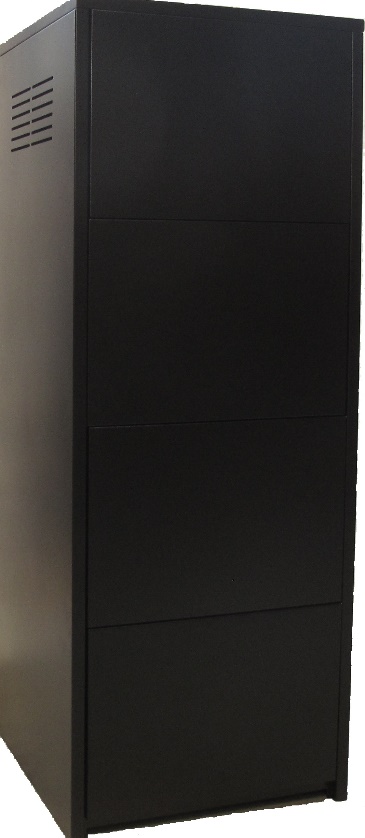 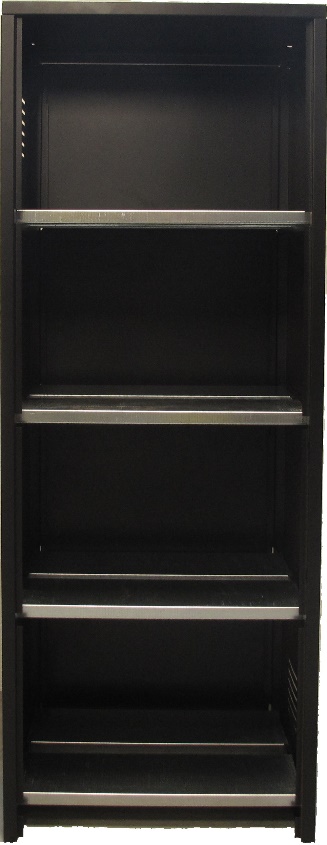 ОписаниеБатарейные шкафы СBR 8-100 (БШ) предназначены для обеспечения необходимого времени автономной работы оборудования к ИБП LANCHES подключаются внешние аккумуляторы соответствующей емкости.БШ отличает компактность и удобство при транспортировке и установке.БШ поставляются в разобранном виде и собираются непосредственно на месте эксплуатации, обеспечивая прекрасный доступ к клеммам аккумуляторов для подключения батарейных перемычек.БШ опционально комплектуются батарейными перемычками, клеммной колодкой и автоматическим предохранителем.Перечень деталей:1.	Несущая боковая панель правая – 1шт2.	Несущая боковая панель левая – 1шт3.	Полки – 8 шт4.	Боковые съемные панели – 8 шт5.	Крыша – 1 шт6.	Скоба под автоматический выключатель – 1 шт7.	Клеммная колодка – 1 шт (опция)Крепеж1.	Болты крепления крыши – 4 шт2.	Винты для крепления скобы – 2 шт3.	Саморезы для крепления колодки – 2 шт (опция)4.	Гайка для заземления М6 – 1шт5.	Шайба М6 простая оцинкованная – 5штПеречень деталей:1.	Несущая боковая панель правая – 1шт2.	Несущая боковая панель левая – 1шт3.	Полки – 8 шт4.	Боковые съемные панели – 8 шт5.	Крыша – 1 шт6.	Скоба под автоматический выключатель – 1 шт7.	Клеммная колодка – 1 шт (опция)Крепеж1.	Болты крепления крыши – 4 шт2.	Винты для крепления скобы – 2 шт3.	Саморезы для крепления колодки – 2 шт (опция)4.	Гайка для заземления М6 – 1шт5.	Шайба М6 простая оцинкованная – 5штМодельCBR 8-100Устанавливаемые батареидо 8 шт, 65Ач - 100Ачдо 16 шт, 40Ач - 55Ачдо 24 шт 26Ач – 33АчКоличество уровней4Габариты шкафа ДхШхВ, мм465х470х1235Габариты упаковки ДхШхВ, мм500х1300х70Вес, кг27,5